РЕШЕНИЕОб утверждении перечня наказов избирателей Петропавловск-Камчатского городского округа на 2024 год, поступивших депутатам Городской Думы Петропавловск-Камчатского городского округаВ соответствии с Решением Городской Думы Петропавловск-Камчатского городского округа от 26.06.2013 № 90-нд «О порядке регулирования отношений, связанных с формированием, финансовым обеспечением наказов избирателей в Петропавловск-Камчатском городском округе и контролем за их выполнением» Городская Дума Петропавловск-Камчатского городского округаРЕШИЛА:1. Утвердить перечень наказов избирателей Петропавловск-Камчатского городского округа на 2024 год, поступивших депутатам Городской Думы Петропавловск-Камчатского городского округа, согласно приложению к настоящему решению. 2. Направить настоящее решение Главе Петропавловск-Камчатского городского округа для включения предусмотренных в перечне наказов избирателей Петропавловск-Камчатского городского округа на 2024 год мероприятий в проект бюджета городского округа на очередной финансовый год и плановый период.3. Направить настоящее решение в газету «Град Петра и Павла» для опубликования и разместить на официальном сайте Городской Думы Петропавловск-Камчатского городского округа в информационно-
телекоммуникационной сети «Интернет».Приложение к решению Городской ДумыПетропавловск-Камчатскогогородского округаот 21.06.2023№ 158-рПеречень наказов избирателей Петропавловск-Камчатского городского округа на 2024 год, поступивших депутатам Городской Думы Петропавловск-Камчатского городского округа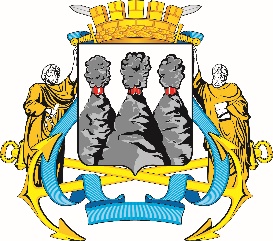 ГОРОДСКАЯ ДУМАПЕТРОПАВЛОВСК-КАМЧАТСКОГО ГОРОДСКОГО ОКРУГАот 21.06.2023 № 158-р13-я сессияг.Петропавловск-КамчатскийПредседатель Городской Думы Петропавловск-Камчатского городского округа А.С. ЛимановПунктФамилия, имя, отчество депутатаПодпунктСодержание наказаОбъем финансиро-вания в рубляхГлавный распорядитель бюджетных средств1.Базанов Дмитрий Андреевич1.1.Приобретение программно-тренажерного комплекса БОС (биологической обратной связи) для муниципального бюджетного общеобразовательного учреждения «Средняя школа № 26» Петропавловск-Камчатского городского округа350 000Управление образования администрации Петропавловск-Камчатского городского округа (далее – Управление образования)1.Базанов Дмитрий Андреевич1.2.Поддержка талантливых спортсменов, проведение учебно-тренировочных сборов, улучшение материально-технической базы муниципального автономного учреждения дополнительного образования «Спортивная школа № 2»400 000Управление образования2.Азимов Самид Ахмедали оглыБелкина Мария АлександровнаГимранов Дмитрий Юрьевич2.1.Приобретение формы, оборудования, атрибутики для отряда юных инспекторов движения муниципального автономного общеобразовательного учреждения «Средняя школа № 24» Петропавловск-Камчатского городского округа370 000Управление образования2.Азимов Самид Ахмедали оглыБелкина Мария АлександровнаГимранов Дмитрий Юрьевич2.2.Проведение ремонтных работ в учебном кабинете муниципального бюджетного общеобразовательного учреждения «Средняя школа № 9» Петропавловск-Камчатского городского округа300 000Управление образования2.Азимов Самид Ахмедали оглыБелкина Мария АлександровнаГимранов Дмитрий Юрьевич2.3.Проведение ремонтных работ кабинета дефектолога муниципального автономного общеобразовательного учреждения «Средняя школа № 1» Петропавловск-Камчатского городского округа300 000Управление образования2.Азимов Самид Ахмедали оглыБелкина Мария АлександровнаГимранов Дмитрий Юрьевич2.4.Оплата проезда на соревнования и турниры сборной команды муниципального автономного учреждения «Центр спортивной подготовки по Киокусинкай»300 000Управление культуры, спорта и молодежной политики администрации Петропавловск-Камчатского городского округа (далее –Управление культуры, спорта и молодежной политики)2.Азимов Самид Ахмедали оглыБелкина Мария АлександровнаГимранов Дмитрий Юрьевич2.5.Приобретение мебели в игровую комнату второй младшей группы муниципального бюджетного дошкольного образовательного учреждения «Детский сад № 35»300 000Управление образования2.Азимов Самид Ахмедали оглыБелкина Мария АлександровнаГимранов Дмитрий Юрьевич2.6.Укрепление материально-технической базы муниципального бюджетного общеобразовательного учреждения «Средняя школа № 10» Петропавловск-Камчатского городского округа300 000Управление образования2.Азимов Самид Ахмедали оглыБелкина Мария АлександровнаГимранов Дмитрий Юрьевич2.7.Оплата расходов муниципального автономного учреждения культуры «Дом культуры и досуга «Апрель» на организацию 
и проведение культурно-массовых мероприятий, выездов 
и экскурсий по городу и за его пределами для людей старшего поколения130 000Управление культуры, спорта и молодежной политики2.Азимов Самид Ахмедали оглыБелкина Мария АлександровнаГимранов Дмитрий Юрьевич2.8.Оплата расходов на организацию творческих поездок воспитанников и лиц, их сопровождающих, муниципального автономного учреждения дополнительного образования «Детская музыкальная школа № 6» 50 000Управление культуры, спорта и молодежной политики2.Азимов Самид Ахмедали оглыБелкина Мария АлександровнаГимранов Дмитрий Юрьевич2.9.Приобретение детской мебели для муниципального автономного дошкольного образовательного учреждения «Детский сад № 1 комбинированного вида»200 000Управление образования3.Ильина Елена Ивановна3.1.Замена напольных покрытий в помещениях муниципального автономного дошкольного образовательного учреждения «Центр развития ребенка – детский сад № 8»200 000Управление образования3.Ильина Елена Ивановна3.2.Приобретение игрового комплекса для муниципального автономного дошкольного образовательного учреждения Центр развития ребенка – детский сад № 2200 000Управление образования3.Ильина Елена Ивановна3.3.Оплата проезда на турниры г.Москва, г.Хабаровск по спортивным бальным танцам и семинарские занятия с ведущими специалистами России воспитанникам и лицам, их сопровождающим, муниципального автономного общеобразовательного учреждения «Гимназия № 39» Петропавловск-Камчатского городского округа350 000Управление образования4.Ника Павел ВасильевичПоловинкин Максим ОлеговичФедоров Дмитрий СергеевичЧурилова Ирина Николаевна4.1.Оплата проезда на выездные конкурсы воспитанникам и лицам, их сопровождающим, муниципального бюджетного учреждения дополнительного образования «Детская музыкальная школа                 № 4»130 000Управление культуры, спорта и молодежной политики4.Ника Павел ВасильевичПоловинкин Максим ОлеговичФедоров Дмитрий СергеевичЧурилова Ирина Николаевна4.2.Укрепление материально-технической базы муниципального автономного учреждения дополнительного образования «Детская художественная школа»120 000Управление культуры, спорта и молодежной политики4.Ника Павел ВасильевичПоловинкин Максим ОлеговичФедоров Дмитрий СергеевичЧурилова Ирина Николаевна4.3.Оплата расходов на обучение персонала (командировки) муниципального бюджетного учреждения дополнительного образования «Спортивная школа № 5»250 000Управление образования4.Ника Павел ВасильевичПоловинкин Максим ОлеговичФедоров Дмитрий СергеевичЧурилова Ирина Николаевна4.4.Укрепление материально-технической базы муниципального бюджетного учреждения дополнительного образования  «Спортивная школа № 5»250 000Управление образования4.Ника Павел ВасильевичПоловинкин Максим ОлеговичФедоров Дмитрий СергеевичЧурилова Ирина Николаевна4.5.Укрепление материально-технической базы муниципального бюджетного общеобразовательного учреждения «Лицей № 46» Петропавловск-Камчатского городского округа150 000Управление образования4.Ника Павел ВасильевичПоловинкин Максим ОлеговичФедоров Дмитрий СергеевичЧурилова Ирина Николаевна4.6.Приобретение интерактивного оборудования в кабинет педагога-психолога муниципального бюджетного дошкольного образовательного учреждения «Детский сад № 40 комбинированного вида»300 000Управление образования4.Ника Павел ВасильевичПоловинкин Максим ОлеговичФедоров Дмитрий СергеевичЧурилова Ирина Николаевна4.7.Приобретение интерактивного оборудования для воспитанников муниципального автономного дошкольного образовательного учреждения «Детский сад № 4 комбинированного вида»350 000Управление образования4.Ника Павел ВасильевичПоловинкин Максим ОлеговичФедоров Дмитрий СергеевичЧурилова Ирина Николаевна4.8.Приобретение инвентаря (одеяла, подушки, покрывала) для муниципального бюджетного дошкольного образовательного учреждения «Детский сад № 26 общеразвивающего вида»250 000Управление образования4.Ника Павел ВасильевичПоловинкин Максим ОлеговичФедоров Дмитрий СергеевичЧурилова Ирина Николаевна4.9.Укрепление материально-технической базы муниципального бюджетного общеобразовательного учреждения «Средняя школа № 17 им. В.С. Завойко» Петропавловск-Камчатского городского округа300 000Управление образования4.Ника Павел ВасильевичПоловинкин Максим ОлеговичФедоров Дмитрий СергеевичЧурилова Ирина Николаевна4.10.Укрепление материально-технической базы муниципального автономного дошкольного образовательного учреждения «Детский сад № 29 комбинированного вида»150 000Управление образования4.Ника Павел ВасильевичПоловинкин Максим ОлеговичФедоров Дмитрий СергеевичЧурилова Ирина Николаевна4.11.Оплата расходов на организацию творческих поездок воспитанников и лиц, их сопровождающих, муниципального автономного учреждения дополнительного образования «Детская музыкальная школа № 6»100 000Управление культуры, спорта и молодежной политики4.Ника Павел ВасильевичПоловинкин Максим ОлеговичФедоров Дмитрий СергеевичЧурилова Ирина Николаевна4.12.Оплата расходов муниципального автономного учреждения культуры «Городской дом культуры «СРВ» на организацию и проведение культурно-массовых мероприятий500 000Управление культуры, спорта и молодежной политики4.Ника Павел ВасильевичПоловинкин Максим ОлеговичФедоров Дмитрий СергеевичЧурилова Ирина Николаевна4.13.Укрепление материально-технической базы муниципального бюджетного учреждения культуры «Централизованная  библиотека»150 000Управление культуры, спорта и молодежной политики5.Лиманов Андрей Сергеевич5.1.Приобретение спортивного инвентаря и спортивной формы для выездов спортсменов муниципального бюджетного учреждения дополнительного образования «Спортивная школа № 5» на всероссийские и международные соревнования100 000Управление образования5.Лиманов Андрей Сергеевич5.2.Укрепление материально-технической базы (приобретение игрового комплекса) муниципального автономного дошкольного образовательного учреждения «Центр развития ребенка - детский сад № 39»200 000Управление образования5.Лиманов Андрей Сергеевич5.3.Оплата расходов на приобретение призов, подарков муниципального автономного учреждения «Молодежный центр Петропавловск-Камчатского городского округа» в рамках реализации мероприятий, имеющих общественную и социально-экономическую ценность 100 000Управление культуры, спорта и молодежной политики5.Лиманов Андрей Сергеевич5.4.Проведение учебно-тренировочных сборов, улучшение материально-технической базы спортивной школы, оплата расходов на проезд сборных команд на соревнования за пределы Камчатского края муниципального автономного учреждения дополнительного образования «Спортивная школа № 2»150 000Управление образования5.Лиманов Андрей Сергеевич5.5.Приобретение оборудования для тира муниципального автономного общеобразовательного учреждения «Средняя школа № 27» Петропавловск-Камчатского городского округа200 000Управление образования6.Воровский Андрей Викторович6.1.Проведение учебно-тренировочных сборов, улучшение материально-технической базы спортивной школы, оплата расходов на проезд сборных команд на соревнования за пределы Камчатского края муниципального автономного учреждения дополнительного образования «Спортивная школа № 2»250 000Управление образования6.Воровский Андрей Викторович6.2.Проведение ремонтных работ в муниципальном автономном дошкольном образовательном учреждении «Детский сад № 56 комбинированного вида»500 000Управление образования7.Лесков Борис Андреевич7.1.Проведение ремонтных работ в кабинете здоровья муниципального автономного общеобразовательного учреждения «Средняя школа № 27» Петропавловск-Камчатского городского округа100 000Управление образования7.Лесков Борис Андреевич7.2.Оплата расходов на проезд спортсменов муниципального бюджетного учреждения дополнительного образования  «Спортивная школа № 5» на соревнования за пределы Камчатского края100 000Управление образования7.Лесков Борис Андреевич7.3.Оплата расходов муниципального автономного учреждения «Молодежный центр Петропавловск-Камчатского городского округа» на организацию и проведение мероприятий200 000Управление культуры, спорта и молодежной политики7.Лесков Борис Андреевич7.4.Оплата расходов на организацию творческих поездок воспитанников и лиц, их сопровождающих, муниципального автономного учреждения дополнительного образования «Детская музыкальная школа № 6» 100 000Управление культуры, спорта и молодежной политики7.Лесков Борис Андреевич7.5.Текущий ремонт прогулочной площадки муниципального автономного дошкольного образовательного учреждения «Детский сад № 11 комбинированного вида» 150 000Управление образования7.Лесков Борис Андреевич7.6.Приобретение витрин для исторической экспозиции школьного музея муниципального автономного общеобразовательного учреждения «Средняя школа № 30» Петропавловск-Камчатского городского округа100 000Управление образования8.Шунькин Дмитрий Владимирович8.1.Проведение ремонтных работ в кабинете здоровья муниципального автономного общеобразовательного учреждения «Средняя школа № 27» Петропавловск-Камчатского городского округа50 000Управление образования8.Шунькин Дмитрий Владимирович8.2.Оплата расходов на проезд спортсменов муниципального бюджетного учреждения дополнительного образования  «Спортивная школа № 5» на соревнования за пределы Камчатского края100 000Управление образования8.Шунькин Дмитрий Владимирович8.3.Оплата расходов муниципального автономного учреждения «Молодежный центр Петропавловск-Камчатского городского округа» на организацию и проведение мероприятий50 000Управление культуры, спорта и молодежной политики8.Шунькин Дмитрий Владимирович8.4.Ремонт и оборудование зоны современного пространства муниципального автономного общеобразовательного учреждения «Гимназия № 39» Петропавловск-Камчатского городского округа100 000Управление образования8.Шунькин Дмитрий Владимирович8.5.Текущий ремонт прогулочной площадки муниципального автономного дошкольного образовательного учреждения «Детский сад № 11 комбинированного вида» 250 000Управление образования8.Шунькин Дмитрий Владимирович8.6.Приобретение витрин для исторической экспозиции школьного музея муниципального автономного общеобразовательного учреждения «Средняя школа № 30» Петропавловск-Камчатского городского округа200 000Управление образования9.Гурина Анна Михайловна9.1.Проведение ремонтных работ в кабинете здоровья муниципального автономного общеобразовательного учреждения «Средняя школа № 27» Петропавловск-Камчатского городского округа400 000Управление образования9.Гурина Анна Михайловна9.2.Приобретение формы для профильных классов муниципального автономного общеобразовательного учреждения «Средняя школа № 28 имени Г.Ф. Кирдищева» Петропавловск-Камчатского городского округа250 000Управление образования9.Гурина Анна Михайловна9.3.Приобретение сценических костюмов для коллективов муниципального автономного учреждения культуры «Дом культуры и досуга «Апрель»100 000Управление культуры, спорта и молодежной политики10.Кадачигова Дарья Сергеевна10.1.Приобретение оборудования для тира муниципального автономного общеобразовательного учреждения «Средняя школа № 27» Петропавловск-Камчатского городского округа250 000Управление образования10.Кадачигова Дарья Сергеевна10.2.Ремонт и оборудование интерактивного пространства для учащихся младших классов в холле 3 этажа начальной школы муниципального автономного общеобразовательного учреждения «Гимназия № 39» Петропавловск-Камчатского городского округа250 000Управление образования10.Кадачигова Дарья Сергеевна10.3.Оплата расходов на проезд воспитанников муниципального автономного учреждения дополнительного образования «Детская музыкальная школа № 7 имени А.А. Бабаджаняна» для участия в международных, всероссийских конкурсах, фестивалях и других тематических мероприятиях за пределами Камчатского края250 000Управление культуры, спорта и молодежной политики11.Рыкова Ирина Васильевна11.1Оплата расходов на организацию творческих поездок воспитанников и лиц, их сопровождающих, муниципального автономного учреждения дополнительного образования «Детская музыкальная школа № 6» 150 000Управление культуры, спорта и молодежной политики11.Рыкова Ирина Васильевна11.2.Ремонт лестничной клетки муниципального бюджетного общеобразовательного учреждения «Основная школа № 5» Петропавловск-Камчатского городского округа600 000Управление образования12.Тетеревкова Наталья Александровна12.1Приобретение тренировочных макетов автоматов для использования в качестве обучающего пособия на уроках по основам безопасности жизнедеятельности муниципального автономного общеобразовательного учреждения «Средняя школа № 1» Петропавловск-Камчатского городского округа100 000Управление образования12.Тетеревкова Наталья Александровна12.2Приобретение тренировочных макетов автоматов для использования в качестве обучающего пособия на уроках по основам безопасности жизнедеятельности муниципального автономного общеобразовательного учреждения «Средняя школа № 28 имени Г.Ф. Кирдищева» Петропавловск-Камчатского городского округа100 000Управление образования12.Тетеревкова Наталья Александровна12.3Приобретение тренировочных макетов автоматов для использования в качестве обучающего пособия на уроках по основам безопасности жизнедеятельности муниципального автономного общеобразовательного учреждения «Средняя школа № 45» Петропавловск-Камчатского городского округа100 000Управление образования12.Тетеревкова Наталья Александровна12.4Приобретение и установка спортивных сооружений на территории муниципального бюджетного общеобразовательного учреждения «Средняя школа № 15» Петропавловск-Камчатского городского округа450 000Управление образования13.Лосев Константин Евгеньевич13.1.Оплата расходов на организацию творческих поездок воспитанников и лиц, их сопровождающих, муниципального автономного учреждения дополнительного образования «Детская музыкальная школа № 6»100 000Управление культуры, спорта и молодежной политики13.Лосев Константин Евгеньевич13.2.Проведение учебно-тренировочных сборов, улучшение материально-технической базы спортивной школы, оплата расходов на проезд сборных команд на соревнования за пределы Камчатского края муниципального автономного учреждения дополнительного образования «Спортивная школа № 2» 650 000Управление образования14.Колядка Василий Васильевич14.1.Оплата расходов на организацию творческих поездок воспитанников и лиц, их сопровождающих, муниципального автономного учреждения дополнительного образования «Детская музыкальная школа № 6» 100 000Управление культуры, спорта и молодежной политики14.Колядка Василий Васильевич14.2Приобретение оборудования для солевой комнаты муниципального автономного дошкольного образовательного учреждения «Детский сад № 3 комбинированного вида»650 000Управление образования15.Галич Анастасия Александровна15.1.Оплата проезда и иных расходов, связанных с выездом на соревнования воспитанников и тренеров структурного подразделения (хоккейный клуб «Кречет» муниципального автономного общеобразовательного учреждения «Средняя школа № 30» Петропавловск-Камчатского городского округа150 000Управление образования15.Галич Анастасия Александровна15.2Ремонт потолка (установка армстронга) в помещении группы муниципального бюджетного общеобразовательного учреждения «Средняя школа № 11 имени В.Д. Бубенина» Петропавловск-Камчатского городского округа (дошкольный уровень образования)250 000Управление образования15.Галич Анастасия Александровна15.3.Приобретение детских стульев для музыкального зала муниципального бюджетного дошкольного образовательного учреждения «Детский сад № 45 общеразвивающего вида»100 000Управление образования15.Галич Анастасия Александровна15.4.Оплата расходов на проезд воспитанников муниципального бюджетного учреждения дополнительного образования  «Спортивная школа № 3» на межрегиональные, всероссийские и международные соревнования 250 000Управление образования16.Песоцкая Галина Викторовна16.1.Приобретение оборудования для тира муниципального автономного общеобразовательного учреждения «Средняя школа № 27» Петропавловск-Камчатского городского округа100 000Управление образования16.Песоцкая Галина Викторовна16.2.Приобретение инвентаря для спортивного зала муниципального бюджетного общеобразовательного учреждения «Средняя школа № 12» Петропавловск-Камчатского городского округа200 000Управление образования16.Песоцкая Галина Викторовна16.3.Приобретение четырех моноблоков для оснащения учебных классов муниципального автономного учреждения дополнительного образования «Детская художественная школа»200 000Управление культуры, спорта и молодежной политики16.Песоцкая Галина Викторовна16.4.Ремонт лестничной клетки муниципального бюджетного общеобразовательного учреждения «Основная школа № 5» Петропавловск-Камчатского городского округа250 000Управление образования17.ВороновДенис МихайловичПоходий София Мурадовна Черныш Игорь Николаевич17.1.Выполнение ремонтных работ кабинета № 15 муниципального бюджетного общеобразовательного учреждения «Средняя школа № 7» Петропавловск-Камчатского городского округа200 000Управление образования17.ВороновДенис МихайловичПоходий София Мурадовна Черныш Игорь Николаевич17.2.Приобретение компьютерной и оргтехники для муниципального бюджетного общеобразовательного учреждения «Средняя школа № 35» Петропавловск-Камчатского городского округа300 000Управление образования17.ВороновДенис МихайловичПоходий София Мурадовна Черныш Игорь Николаевич17.3.Приобретение столов ученических (15 штук) и стульев (30 штук) для муниципального автономного общеобразовательного учреждения «Средняя школа № 43» Петропавловск-Камчатского городского округа200 000Управление образования17.ВороновДенис МихайловичПоходий София Мурадовна Черныш Игорь Николаевич17.4.Приобретение компьютерного оборудования для муниципального автономного общеобразовательного учреждения «Средняя школа № 8» Петропавловск-Камчатского городского округа200 000Управление образования17.ВороновДенис МихайловичПоходий София Мурадовна Черныш Игорь Николаевич17.5.Приобретение оборудования для тира муниципального автономного общеобразовательного учреждения «Средняя школа № 27» Петропавловск-Камчатского городского округа200 000Управление образования17.ВороновДенис МихайловичПоходий София Мурадовна Черныш Игорь Николаевич17.6.Приобретение оргтехники (планшеты, портативные колонки) для муниципального автономного общеобразовательного учреждения «Средняя школа № 8» Петропавловск-Камчатского городского округа (дошкольный уровень образования)100 000Управление образования17.ВороновДенис МихайловичПоходий София Мурадовна Черныш Игорь Николаевич17.7.Приобретение компьютерного и интерактивного оборудования для муниципального бюджетного дошкольного образовательного учреждения «Детский сад № 24 общеразвивающего вида»150 000Управление образования17.ВороновДенис МихайловичПоходий София Мурадовна Черныш Игорь Николаевич17.8.Текущий ремонт помещений муниципального автономного дошкольного образовательного учреждения «Детский сад № 58 комбинированного вида»150 000Управление образования17.ВороновДенис МихайловичПоходий София Мурадовна Черныш Игорь Николаевич17.9.Ремонт помещений муниципального бюджетного дошкольного образовательного учреждения «Детский сад № 48 комбинированного вида»400 000Управление образования17.ВороновДенис МихайловичПоходий София Мурадовна Черныш Игорь Николаевич17.10.Устройство системы видеонаблюдения (дополнительное оснащение: видеокамеры, видеорегистраторы) муниципального автономного дошкольного образовательного учреждения «Детский сад № 42 комбинированного вида»150 000Управление образования17.ВороновДенис МихайловичПоходий София Мурадовна Черныш Игорь Николаевич17.11.Оплата расходов муниципального автономного учреждения культуры «Дом культуры и досуга «Апрель» на организацию 
и проведение культурно-массовых мероприятий, выездов 
и экскурсий по городу и за его пределами для людей старшего поколения50 000Управление культуры, спорта и молодежной политики17.ВороновДенис МихайловичПоходий София Мурадовна Черныш Игорь Николаевич17.12.Оплата расходов муниципального автономного учреждения культуры «Городской дом культуры «СРВ» на организацию 
и проведение культурно-массовых мероприятий, выездов 
и экскурсий по городу и за его пределами для людей старшего поколения150 000Управление культуры, спорта и молодежной политики18.Богданов Александр Михайлович18.1.Укрепление материально-технической базы муниципального автономного учреждения «Молодежный центр Петропавловск-Камчатского городского округа»250 000Управление культуры, спорта и молодежной политики18.Богданов Александр Михайлович18.2.Оплата расходов на организацию творческих поездок воспитанников и лиц, их сопровождающих, муниципального автономного учреждения дополнительного образования «Детская музыкальная школа № 6»100 000Управление культуры, спорта и молодежной политики18.Богданов Александр Михайлович18.3.Оплата расходов на проведение соревнований по пожарно-спасательному спорту муниципального автономного общеобразовательного учреждения «Средняя школа № 27» Петропавловск-Камчатского городского округа150 000Управление образования18.Богданов Александр Михайлович18.4.Приобретение оргтехники для муниципального бюджетного учреждения дополнительного образования «Центр внешкольной работы»250 000Управление образования19.Иванова Наталья Ивановна19.1Приобретение уличного игрового оборудования для муниципального автономного дошкольного образовательного учреждения «Детский сад № 43 – Центр развития ребенка»200 000Управление образования19.Иванова Наталья Ивановна19.2.Обустройство резинового покрытия на игровой площадке автономного бюджетного дошкольного образовательного учреждения «Детский сад № 25»150 000Управление образования19.Иванова Наталья Ивановна19.3.Приобретение оборудования для тира муниципального автономного общеобразовательного учреждения «Средняя школа № 27» Петропавловск-Камчатского городского округа100 000Управление образования19.Иванова Наталья Ивановна19.4.Поддержка талантливых спортсменов, проведение учебно-тренировочных сборов, улучшение материально-технической базы муниципального автономного учреждения дополнительного образования «Спортивная школа № 2»100 000Управление образования19.Иванова Наталья Ивановна19.5.Оплата расходов на организацию творческих поездок воспитанников и лиц, их сопровождающих, муниципального автономного учреждения дополнительного образования «Детская музыкальная школа № 6» 200 000Управление культуры, спорта и молодежной политики20.Сароян Саргис Агасиевич20.1.Приобретение специализированных стеллажей, стендов для выставочных экспонатов для муниципального автономного общеобразовательного учреждения «Средняя школа № 36» Петропавловск-Камчатского городского округа250 000Управление образования20.Сароян Саргис Агасиевич20.2.Приобретение оборудования для тира муниципального автономного общеобразовательного учреждения «Средняя школа № 27» Петропавловск-Камчатского городского округа200 000Управление образования20.Сароян Саргис Агасиевич20.3.Оплата расходов на организацию творческих поездок воспитанников и лиц, их сопровождающих, муниципального автономного учреждения дополнительного образования «Детская музыкальная школа № 6» 150 000Управление культуры, спорта и молодежной политики20.Сароян Саргис Агасиевич20.4.Проведение учебно-тренировочных сборов, улучшение материально-технической базы спортивной школы, оплата расходов на проезд сборных команд на соревнования за пределы Камчатского края муниципального автономного учреждения дополнительного образования «Спортивная школа № 2» 150 000Управление образования21.Наумов Анатолий Борисович21.1.Оплата расходов на обучение сотрудников и проезд спортсменов муниципального бюджетного учреждения дополнительного образования «Спортивная школа № 5» на соревнования за пределы Камчатского края200 000Управление образования21.Наумов Анатолий Борисович21.2.Оплата расходов муниципального автономного учреждения культуры «Городской дом культуры «СРВ» на организацию и проведение культурно-массовых мероприятий и приобретение призов200 000Управление культуры, спорта и молодежной политики21.Наумов Анатолий Борисович21.3.Оплата расходов по организации проезда, трансфера, проживания и питания на выездных конкурсах воспитанникам и лицам, их сопровождающим, муниципального автономного учреждения дополнительного образования «Детская художественная школа»150 000Управление культуры, спорта и молодежной политики21.Наумов Анатолий Борисович21.4Оплата расходов на организацию творческих поездок воспитанников и лиц, их сопровождающих, муниципального автономного учреждения дополнительного образования «Детская музыкальная школа № 6» 100 000Управление культуры, спорта и молодежной политики21.Наумов Анатолий Борисович21.5Оплата расходов на устройство системы пожарной и антитеррористической безопасности муниципального бюджетного учреждения дополнительного образования «Станция детского и юношеского технического творчества»100 000Управление образования22.Павленко Денис Александрович22.1.Проведение учебно-тренировочных сборов, улучшение материально-технической базы спортивной школы, оплата расходов на проезд сборных команд на соревнования за пределы Камчатского края муниципального автономного учреждения дополнительного образования «Спортивная школа № 2» 150 000Управление образования22.Павленко Денис Александрович22.2.Приобретение шкафов-витрин для школьного музея времен Великой Отечественной войны муниципального бюджетного общеобразовательного учреждения «Основная школа № 6» Петропавловск-Камчатского городского округа150 000Управление образования22.Павленко Денис Александрович22.3.Оплата расходов на организацию творческих поездок воспитанников и лиц, их сопровождающих, муниципального автономного учреждения дополнительного образования «Детская музыкальная школа № 6» 100 000Управление культуры, спорта и молодежной политики22.Павленко Денис Александрович22.4.Оплата расходов на устройство системы пожарной и антитеррористической безопасности муниципального бюджетного учреждения дополнительного образования «Станция детского и юношеского технического творчества»100 000Управление образования22.Павленко Денис Александрович22.5.Оплата расходов на создание и оснащение «Центра краеведения» в муниципальном автономном дошкольном образовательном учреждении «Детский сад № 5 комбинированного вида»50 000Управление образования22.Павленко Денис Александрович22.6.Улучшение материально-технической базы муниципального бюджетного общеобразовательного учреждения «Средняя школа № 4 имени А.М. Горького» Петропавловск-Камчатского городского округа50 000Управление образования22.Павленко Денис Александрович22.7.Приобретение стульев оператора «Престиж» (кожзаменитель до 120 кг) в количестве 15 штук для муниципального автономного общеобразовательного учреждения «Средняя школа № 24» Петропавловск-Камчатского городского округа150 000Управление образования23.Каминский Александр Александрович23.1.Оплата расходов на проезд воспитанников на соревнования за пределы Камчатского края и приобретение спортивной амуниции для участия в соревнованиях тренеру-преподавателю муниципального бюджетного учреждения дополнительного образования «Спортивная школа № 5»250 000Управление образования23.Каминский Александр Александрович23.2.Приобретение мебели в лаборантскую кабинета химии муниципального бюджетного общеобразовательного учреждения «Основная школа № 6» Петропавловск-Камчатского городского округа 100 000Управление образования23.Каминский Александр Александрович23.3.Оплата расходов на организацию творческих поездок воспитанников и лиц, их сопровождающих, муниципального автономного учреждения дополнительного образования «Детская музыкальная школа № 6» 100 000Управление культуры, спорта и молодежной политики23.Каминский Александр Александрович23.4.Оплата расходов на устройство системы пожарной и антитеррористической безопасности муниципального бюджетного учреждения дополнительного образования «Станция детского и юношеского технического творчества»100 000Управление образования23.Каминский Александр Александрович23.5.Оплата расходов на создание и оснащение «Центра краеведения» в муниципальном автономном дошкольном образовательном учреждении «Детский сад № 5 комбинированного вида»50 000Управление образования23.Каминский Александр Александрович23.6.Оплата расходов на проезд учащихся муниципального бюджетного общеобразовательного учреждения «Средняя школа № 4 имени А.М. Горького» Петропавловск-Камчатского городского округа на межрегиональные, всероссийские и международные мероприятия (смотры, конкурсы, фестивали, конференции, выставки, соревнования)50 000Управление образования23.Каминский Александр Александрович23.7.Приобретение стульев оператора «Престиж» (кожзаменитель до 120 кг) в количестве 10 штук для оснащения кабинета информатики муниципального автономного общеобразовательного учреждения «Средняя школа № 24» Петропавловск-Камчатского городского округа100 000Управление образования